KLASA: 024-01/23-01/101                                                                                                  URBROJ: 2170-30-23-6Omišalj, 2. studenog 2023.Na temelju članka 44. Statuta Općine Omišalj („Službene novine Primorsko-goranske županije“ broj 5/21) i članka 17. stavka 1. Pravilnika o provedbi postupaka jednostavne nabave („Službene novine Primorsko-goranske županije“ broj 24/21 i 25/23), Općinska načelnica Općine Omišalj donijela je OBAVIJEST O ODABIRU NAJPOVOLJNIJE PONUDENaziv i sjedište Naručitelja: Općina Omišalj, Prikešte 13, 51513 Omišalj.Predmet nabave: Probna arheološka istraživanja - uređenje centra naselja Omišalj.Evidencijski broj nabave: 53/23.Procijenjena vrijednost nabave: 15.000,00 EUR (bez PDV-a).Naziv Ponuditelja čija je ponuda odabrana za sklapanje ugovora o nabavi:ARHEO KVARNER d.o.o., Grohot 6, 51516 Vrbnik, OIB 49107141370.Ugovorne cijene:Razlog odabira, obilježja i prednosti odabrane ponude: Ponuda ARHEO KVARNER d.o.o., Grohot 6, 51516 Vrbnik, OIB 49107141370, odabrana je iz razloga što je ocijenjena valjanom i u svemu sukladnom zahtjevima Naručitelja, te se uklapa u osigurana sredstva.Razlozi odbijanja ponuda: Nije bilo odbijenih ponuda.Sukladno članku 17. stavku 2. Pravilnika o provedbi postupaka jednostavne nabave („Službene novine Primorsko-goranske županije“ broj 24/21 i 25/23), Ova Odluka se sa preslikom Zapisnika o otvaranju, pregledu i ocjeni ponuda dostavlja ponuditeljima na dokaziv način.OPĆINSKA NAČELNICAmr. sc. Mirela Ahmetović, v.r.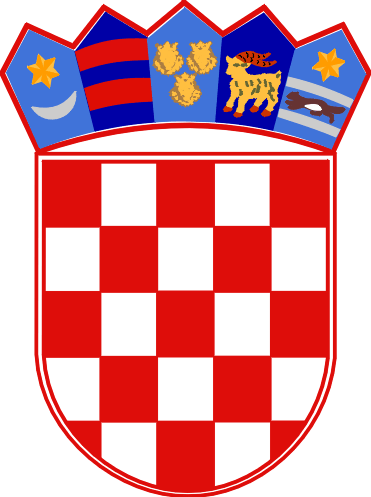  REPUBLIKA HRVATSKAPRIMORSKO-GORANSKA ŽUPANIJAOPĆINA OMIŠALJOPĆINSKA NAČELNICACijena ponude bez PDV-a iznosi: 10.414,40 EURIznos PDV-a: 				  2.603,60 EURCijena ponude sa PDV-om: 		 13.018,00 EUR